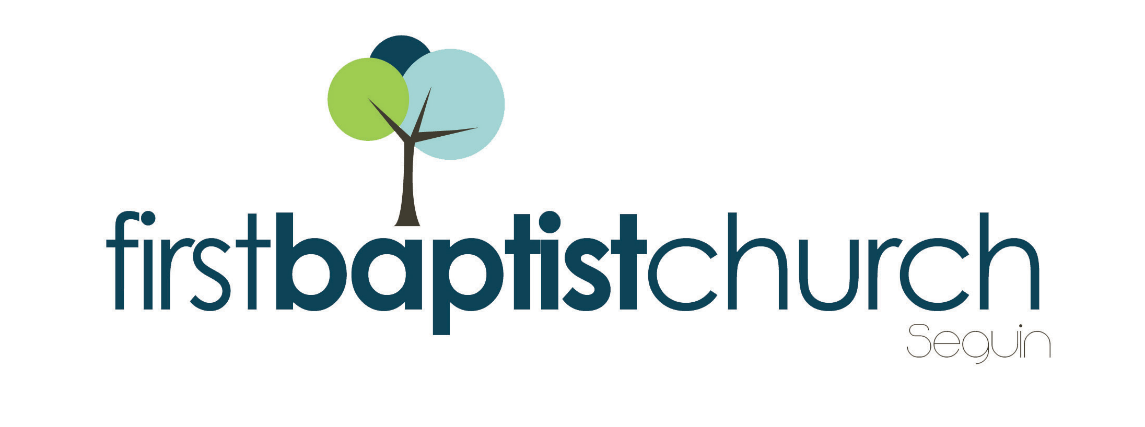 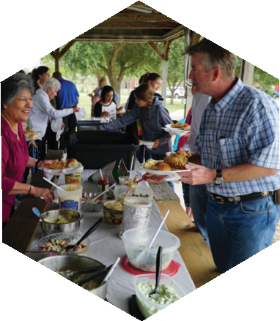 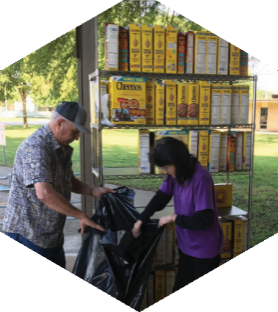 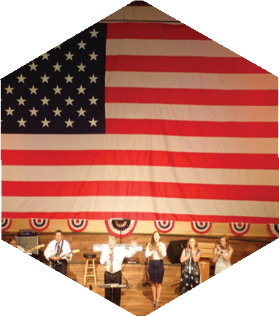 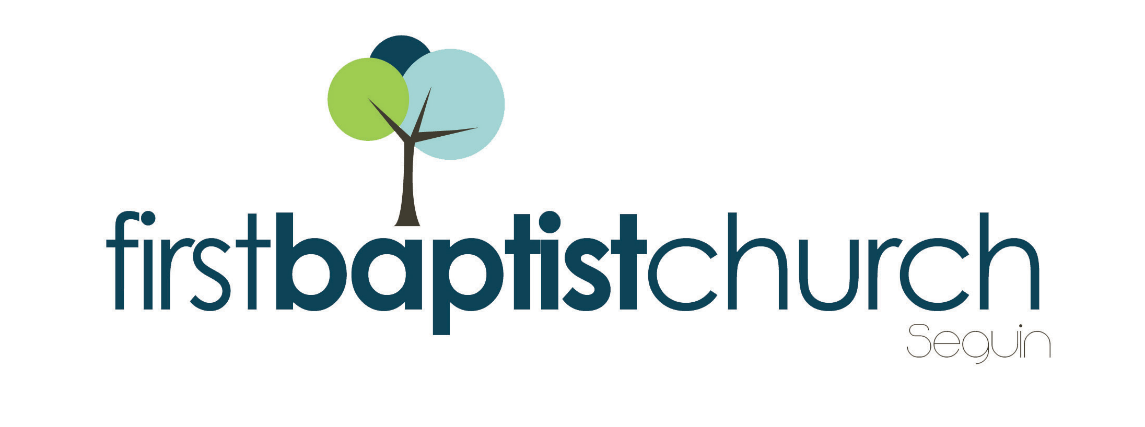 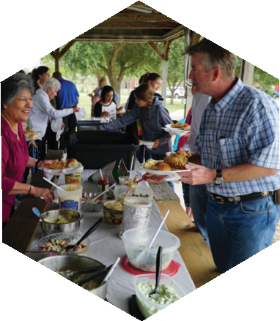 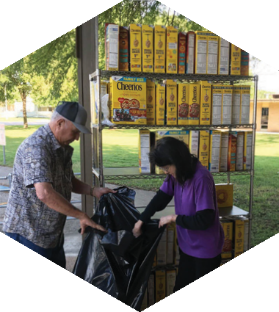 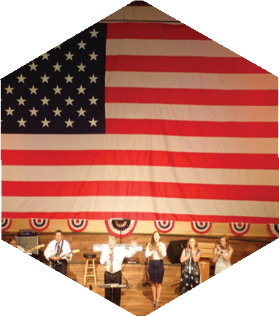 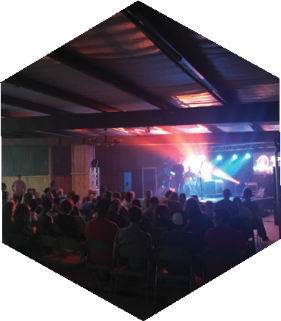 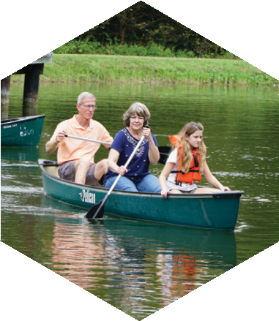 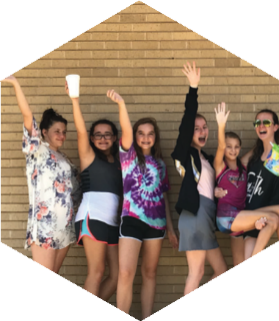 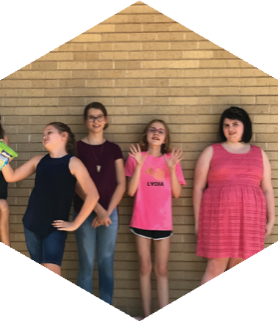 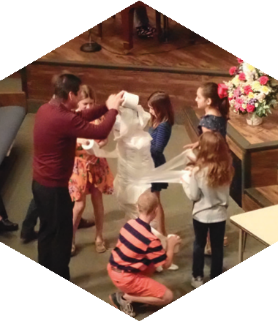 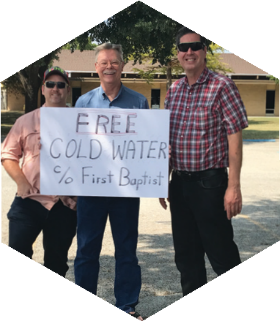 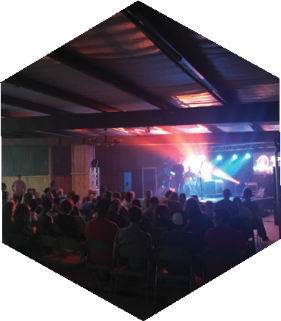 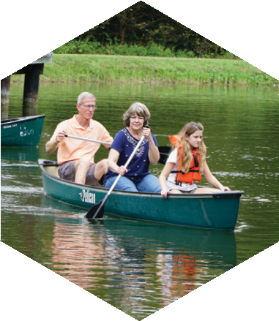 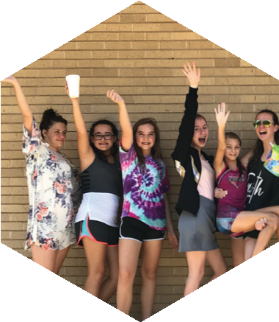 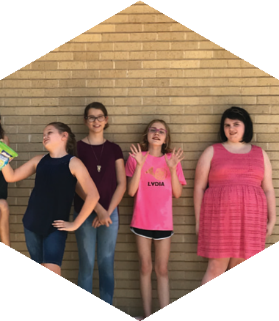 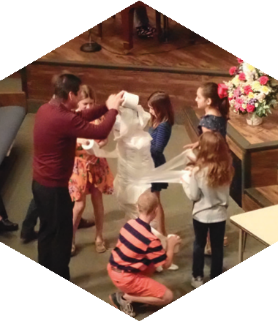 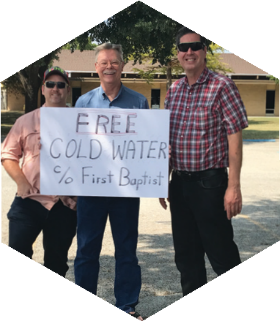 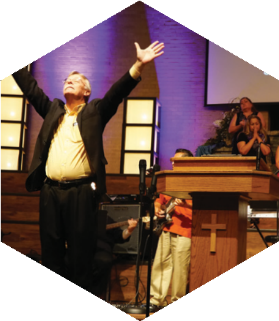 MORNING SERVICEJuly 14, 2019    10:30 amDECLARATION OF PRAISE                      CongregationBetter Is One DayAt the Cross (Hymn #139)WELCOME/PRAYER                                    Pastor Brice                                SCRIPTURE - John 19:38-20:10 Kimberly Ann deGreefWORSHIP MEDLEY                                    Congregation10,000 ReasonsI Can Only Imagine *MESSAGE: THE EMPTY TOMB		    Pastor BriceRESPONDING TO GOD’S WORD             CongregationJust As I Am (Hymn #307)Offering             					Prayer					     Stephen PenalunaLiving for Jesus	   				         Jack Kuo BENEDICTION*    Children 4 years old thru First Grade dismissed for children’s worship following this song. EVENING SERVICE6:00 PMJoin us for a traditional service of hymns and verse by verse preaching tonight. Bro. Josh Tylich will bring the message.COINS AND COOKIES FOR MISSIONSTODAYWe have cookies in the foyer today for all to honor Lottie Moon and all Missionaries. Lottie Moon was a Missionary in China for over 20 years. She baked and gave away cookies as a way to meet people and share the Good News. Remember -- keep collecting your change for our Annual Lottie Moon Christmas Offering in December. We support Missionaries all over the world. If you don't have a coin jar for Lottie, we will have some on the table in the foyer.LORD’S SUPPERJULY 21We will observe the Lord’s Supper (communion) during the Morning Worship service July 21. All who have accepted Jesus Christ as their Savior are encouraged to participate. Gluten-free wafers will be made available to those on restricted diets. BUSINESS MEETING & ICE CREAM SOCIALJULY 28We will have a quarterly business meeting in place of our evening service, at 6:00 PM July 28, to discuss new members and the previous quarter’s financials. You are invited to join us for a time of fellowship with ice cream (plus all the fixins’) and a recap of the Lord’s work in and through our church.